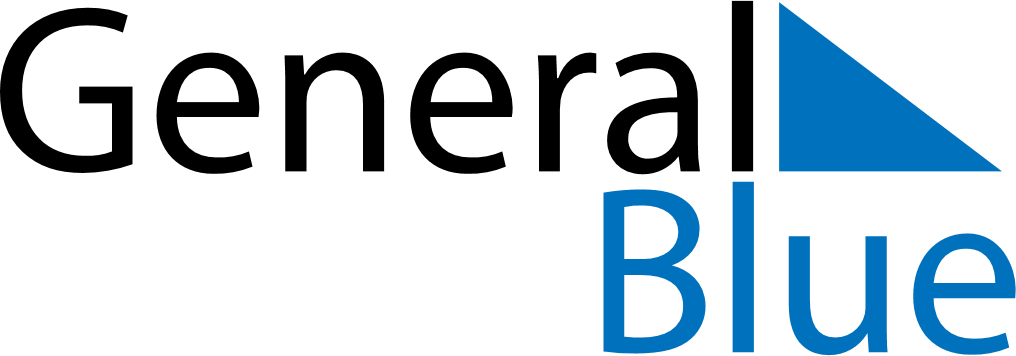 June 2023June 2023June 2023UkraineUkraineMONTUEWEDTHUFRISATSUN1234Pentecost567891011Pentecost12131415161718192021222324252627282930Constitution Day